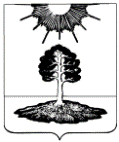 ДУМА закрытого административно-территориальногообразования Солнечный Тверской областиПЯТЫЙ СОЗЫВРЕШЕНИЕО внесении изменений в Правила благоустройстватерритории ЗАТО Солнечный Тверской области        В целях обеспечения и повышения комфортности условий проживания граждан, формирования безопасной, комфортной и привлекательной городской среды, поддержания и улучшения санитарного и эстетического состояния территории ЗАТО Солнечный Тверской области, в соответствии с Федеральным законом от 06.10.2003 № 131-ФЗ «Об общих принципах организации местного самоуправления в Российской Федерации», приказом Министерства строительства и жилищно-коммунального хозяйства Российской Федерации от 13.04.2017 № 711/пр «Об утверждении методических рекомендаций для подготовки правил благоустройства территорий поселений, городских округов, внутригородских районов», статьей 2 Закона Тверской области от 28.12.2021 № 89-ЗО «Об иных вопросах, регулируемых правилами благоустройства территории муниципального образования Тверской области», Уставом ЗАТО Солнечный, Дума ЗАТО СолнечныйРЕШИЛА:1. Внести изменения в Правила благоустройства территории ЗАТО Солнечный Тверской области, утвержденные решением Думы ЗАТО Солнечный № 68-5 от 11.10.2017 года с изменениями, внесенными решением Думы ЗАТО Солнечный от 18.12.2019 года № 140-5 (далее по тексту – Правила) дополнив пункт 5.26 раздела  Организация и проведение уборки территории ЗАТО Солнечный в летний период  Правил подпунктом 5.26.8 следующего содержания:«5.26.8 С целью недопущения зарастания земельных участков борщевиком Сосновского количеством растений более 1 единицы высотой, превышающей 20 см на 10 кв.м., правообладатели земельных участков обязаны производить мероприятия по удалению борщевика Сосновского с таких земельных участков, а также с прилегающих к ним (закрепленных) территорий.Мероприятия по удалению борщевика Сосновского правообладатели земельных участков осуществляют самостоятельно за счет собственных средств.Удаление Борщевика Сосновского может осуществляться следующими способами:а) механический - применяется для уничтожения Борщевика Сосновского на небольших площадях и заключается в обрезке цветков в период бутонизации и начала цветения, которые подлежат уничтожению, либо периодическом скашивании Борщевика Сосновского до его бутонизации и начала цветения с интервалом 3-4 недели;- выкапывание корневой системы Борщевика Сосновского ниже корневой шейки на ранних фазах его развития и ее уничтожение. б) агротехнический:- обработка почвы, посев многолетних трав;-  применение затеняющих материалов - прекращении доступа света к растению путем укрывания поверхности участка, занятого Борщевиком Сосновского светопоглощающим материалом.в) химический - опрыскивание с соблюдением требований законодательства очагов произрастания Борщевика Сосновского гербицидами, прошедшими процедуру государственной регистрации и включенными в «Государственный каталог пестицидов и агрохимикатов, разрешенных к применению на территории РФ». Запрещается использовать гербициды на территориях детских, спортивных, медицинских учреждений, школ, предприятий общественного питания и торговли, в пределах водоохранных зон рек, речек, прудов, источников водоснабжения, а также в близости от воздухозаборных устройств. В зонах жилой застройки применение гербицидов допускается при минимальной норме расхода препарата при условии соблюдения санитарных разрывов до жилых домов не менее 50 метров.- иными способами, не запрещенными законодательством.».2. Настоящее решение опубликовать в газете «Городомля на Селигере» и разместить на официальном сайте администрации ЗАТО Солнечный.3. Настоящее решение вступает в силу со дня его официального опубликования. Председатель Думы ЗАТО Солнечный                                                          Е.А. Гаголина№        Глава ЗАТО СолнечныйВ.А. Петров